Министерство образования Магаданской областиМагаданское областное государственное автономное учреждение дополнительного профессионального образования «Институт развития образования и повышения квалификации педагогических кадров»Региональный конкурс«Методическая шкатулка 2022: традиции предков – молодому поколению»Методическая разработка «НЕ В СИЛЕ БОГ, А В ПРАВДЕ»Номинация:Методическая разработка для ОООКапитанова Ульяна Александровна, заместитель директора по УВР, учитель русского языка и литературы, контактный телефон 89148661085Аврамова Инна Николаевна, учитель истории и обществознания,контактный телефон 89148539824Магадан, 2022Пояснительная запискаПравославная гостиная «Не в силе Бог, а в правде» была проведена в рамках областных Рождественских образовательных чтений «Александр Невский: запад и восток, историческая память народа», на которую были приглашены представители Магаданской и Синегорской епархии, представители общественности, учащиеся и педагоги гимназии.1. Отец Даниил, руководитель миссионерского и информационно- издательских отделов Магаданской и Синегорской епархии РПЦ.2. Алексейчук Ольга Александровна – сотрудник ОРОиК Магаданской и Синегорской епархии, педагог дополнительного образования МАУ ДОУ «Детский экологический центр».3. Ильяшенко Татьяна Анатольевна – директор МАОУ «Гимназия № 24».4. Учащиеся МАОУ «Гимназия № 24».5. Педагоги общеобразовательного учреждения.Соведущими данного мероприятия внеурочной деятельности по духовно-нравственному направлению выступили учителя гимназии: Капитанова Ульяна Александровна, заместитель директора по УВР, учитель русского языка и литературы высшей квалификационной категории; Аврамова Инна Николаевна, учитель истории и обществознания высшей квалификационной категории.«Гимназия № 24» стала стартовой площадкой для православного просвещения гимназистов. На протяжении многих лет в общеобразовательном учреждении ведется работа по духовно-нравственному просвещению учащихся. На первоначальном этапе для всех участников общеобразовательного процесса были предусмотрены определенные мероприятия: для учащихся был введен факультатив «Основы православной культуры», который преподавал священник Магаданской и Синегорской епархии Евгений Беляков; для родителей с целью их просвещения в области православия преподавателями СВГУ были разработаны тематические родительские собрания; для педагогов гимназии, учащихся, родителей внедрена одна из форм внеурочной деятельности – православная гостиная. Данная форма работы позволяет привлечь внимание участников мероприятия к актуальным вопросам современности, к вечным ценностям, к святоотеческому наследию России. Православная гостиная помогает присутствующим разобраться в сложных вопросах бытия, найти ответы на интересующие вопросы, обогатить свой внутренний мир, задуматься над смыслом жизни.Православная гостиная «Не в силе Бог, а в правде» рассчитана на целевую аудиторию учащихся от 14 до 18 лет. Цель мероприятия – содействовать формированию у учащихся духовно-нравственных ценностей, патриотизма, гражданственности, воспитывать в подрастающем поколении уважение к родной стране, ее историческим корням и национальным традициям.Предметные – познакомить учащихся с ратными и духовными подвигами Александра Невского, со стихотворениями поэтов, в которых запечатлен образ великого русского полководца; анализировать историческую информацию, датировать важнейшие события и процессы истории нашего Отечества.Метапредметные - умение организовывать учебное сотрудничество и совместную деятельность с учителем и сверстниками, аргументировать и отстаивать свое мнение; умение осознанно использовать речевые средства в соответствии с задачей коммуникации для выражения своих чувств, мыслей и потребностей, планирование и регуляции своей деятельности; владение устной и письменной речью, монологической контекстной речью. Личностные – соблюдение норм и правил поведения, принятых в образовательном учреждении; формирование ценностно-смысловых установок учащихся: ценность здорового и безопасного образа жизни, осознание вечных ценностей в жизни человека и общества, ценность уважения к другому человеку, его мнению, мировоззрению, культуре, вере.Основные приемы: монологический ответ, выразительное чтение стихотворений, просмотр и анализ видеофрагментов, написание сочинения по заданной тематике в рамках подготовки к мероприятию, выступление хора учащихся гимназии.Оборудование: мультимедийный проектор, презентация, выставка рисунков и сочинений учащихся МАОУ «Гимназия № 24», русские народные костюмы.СЦЕНАРИЙ ПРАВОСЛАВНОЙ ГОСТИНОЙ «НЕ В СИЛЕ БОГ, А В ПРАВДЕ»Вступительное слово учителя русского языка и литературыЧеловеку всегда было свойственно стремление к идеалу. Молодые люди жадно ищут образец для подражания. Герои боевиков, участники телевизионных шоу, представители шоу-бизнеса, миллионеры, политики – вот кумиры современной молодёжи. Но цена им – ничтожна.  О них быстро забывают, как только они исчезают с экранов. Истинный идеал подобен факелу в тёмном, дремучем лесу. Он может осветить всю жизнь человека, придать ей смысл, вдохновить на подвиг. И такие идеалы мы можем найти в истории нашего Отечества. Сегодня мы будем говорить об одном из них.Он устроитель и собиратель Руси, величайший стратег, который боролся за самосознание русского народа, глава государства, тончайший политик и мудрый дипломат, народный герой, который олицетворял русский дух и русское воинство, легендарный воин и полководец, православный христианин, святой правитель.В 2008 году прошёл Всероссийский исторический конкурс «Имя России», организованный телеканалом "Россия" совместно с Институтом российской истории Российской Академии наук, а также фондом «Общественное мнение». Победителем телевизионного проекта "Имя Россия" стал благоверный Александр Невский – древнерусский князь и полководец. Он набрал наибольшее количество голосов (более 520 тыс.) и по результатам конкурса объявлен личностью нации. Благоверного князя Александра Невского представлял Святейший Патриарх Кирилл. Он смог показать масштаб подвига и достижений Александра Невского, за что удостоен высшей российской общественной наградой – звездой ордена св. Александра Невского «За труды и Отечество». В 21 веке, когда страна вступила  на путь глубокой модернизации, становится очень символичным, что именем России стал Святой человек. Святой Александр Невский – это то имя, которое будет помогать нашим современникам изменять жизнь к лучшему.Тема нашей православной гостиной «Не в силе Бог, а в правде». Сегодня мы будем говорить о жизни и подвиге Александра Невского и раскроем смысл данного выражения.Выразительное чтение стихотворения А. А. Майкова «Его власы до стройных плеч…»Ученик 1Его власы до стройных плеч,Как прядь златая, упадали, Уста любовию дышали, И мудростью звучала речь.Высокой доблестью украшенИ сердцем истинный герой-Врагам средь битв был грозно страшен,Вне битв – отрадой был святой.Всегда в сознанье долга строгом,Он правду всей душою чтилИ чувства сердца разделилМежду Отчизною и Богом…А. А. МайковСвятейший Патриарх Алексий II говорил: «Православие нельзя рассказать, его можно показать жизнью.Просмотр видеосюжета «Александр Невский и его трудный выбор» Историческая справка. Учитель истории13 век – трудное время в истории России: с востока шли, монгольские орды, с запада надвигались германские рыцарские полчища. А русские князья вели братоубийственную войну за власть. Самым страшным для православной Руси было то, что столь жестокий урок гнева господня не вразумлял многих русских правителей: и под властью Орды князья продолжали битву за власть. Одним из первых, кто начал прозревать смысл уроков Промысла Божия в судьбах России, явился святой благоверный князь Александр Невский – печальник о народных судьбах, наделённый от Господа государственной мудростью.Князь Александр сделал тяжелый, но правильный выбор. Он должен защитить границы Руси от нападений латинского Запада, чтобы сохранить Святую Русь. Но не имея сил сражаться с Ордой, вынужден покориться татарам… Не все на Руси были согласны склонить головы перед ордынцами, тяжелым бременем дань легла на плечи народа. Особенно возмущались вольные новгородцы, которых нашествие татарское не коснулось. Даже брат Андрей, великий князь Владимирский, решил пойти против хана Батыя. Русские поплатились за это нашествием на земли Владимирские и Суздальские Неврюевой рати. И стольный град Владимир, и Переславль –Залесский были разграблены, и семья Александра пострадала. Сам Александр в это время был в Орде, в очередной раз заступаясь за свой непокорный народ. Ребята, что было после его возвращения из Орды?Князь Александр Невский, теперь великий князь Владимирский, не жалея своей казны стал восстанавливать разрушенные храмы, собирал людей в дома, «сирот и вдов по правде судит, милостив, добр».Просмотр видеосюжета «Благоверный князь» Выразительное чтение стихотворения А. Майкова «Кончина Александра Невского» Ученик 2 Ночь на дворе и мороз. Месяц – два радужных светлых венца вкруг него…По небу словно идёт торжество.
В келье ж игуменской – зрелище скорби и слёз…
Тихо лампада пред образом Спаса горит…
Тихо игумен пред ним на молитве стоит.
Тихо бояре стоят по углам.
Тих и недвижим лежит головой к образам
Князь Александр, чёрной схимой покрыт…
Тихо лампада пред образом Спас горит…
Князь неподвижно во тьму, в
беспредельность глядит…
Там, что завеса, раздвинулась вдруг перед ним…
Видит он: облитый словно лучом золотым,
Берег Невы, где разил он врага…
Вдруг возникает там город… народом кишат берега,
Флагами веют цветными кругом корабли…
Гроб с корабля поднимают, ко храму несут,
звон раздаётся, священные гимны поют…
Крышку открыли… Царь что-то там говорит…
Вот перед гробом земные поклоны творят,
Следом все люди идут приложиться к мощам.
В гробе ж – князь видит – он сам.
Тихо лампада пред образом Спаса горит.
Князь неподвижен лежит…
Чудной лицо озарилось красой.
Тихо игумен к нему подошёл и дрожащей рукой
Сердце ощупал его и чело –
И, зарыдав, возгласил: «Наше солнце зашло!»Сопоставительный анализ смерти князя в стихотворении А. Майкова «Кончина Александра Невского» и в «Житии…»Ученик 3В стихотворении А. Майкова так часто повторяется слово «тихо». Конечно, можно и молча скорбеть. Но в этой скорби опять-таки выражаются народная любовь к князю Александру и непоправимое горе от его утраты, которое в тишине ощущается ещё острее. В «Житии…» смерть князя описана в заключительной части и напоминает нам плач (цитату читают дети): «О, горе тебе, бедный человек! Не можешь описать кончину господина своего! Как не выпадут твои глаза со слезами вместе! Как не разорвётся сердце от горькой печали! Отца человек может забыть, а доброго государя забыть не может, готов бы живым с ним в гроб лечь!»Ученик 4Житие заканчивается словами, выражающими дорогую русской духовности идею служения «братиям и земле своей»: «Такобо Бог прослави угодника своего, яко много тружеся за землю русскую, и за Новгород, и за Псков, и за всю землю русскую, живот свой полагая за православное христианство».Учитель русского языка и литературы «Христианский подвиг не всегда есть мученичество внешнее, а иногда, наоборот, внутреннее: не только брань видимая, но и "брань невидимая", борьба с соблазнами душевными, подвиг самодисциплины и смирения». Победа Александра, прежде всего, состояла «в победе над страхом и гордыней в его собственном сердце. Как только это стало возможным, был поражен и видимый враг… Два подвига Александра Невского - подвиг брани на Западе и подвиг смирения на Востоке - имели одну цель: сохранение Православия как нравственно-политической силы русского народа …Наследием подвигов [его] явилось великое Государство Российское .Историческая справкаУченик 5Почитание благоверного князя началось сразу же  после погребения. Над гробницей князя служили молебны и происходили чудеса. Мощи его чудесно явлены были перед началом Куликовой битвы (1380г.), что укрепило дух правнука его Дмитрия Донского, как в свое время явление князей Бориса и Глеба укрепило веру в победу самого Александра Невского. Выйдя в поход на Казань (1552г.) царь Иван Грозный «по пути остановился во Владимире, чтобы испросить от Бога, у мощей своего блаженного предка, благословение на новый подвиг против татар; и Невский витязь явил ему знамение своего благоволения». Он исцелил одного из спутников, сопровождавших московского царя; после покорения Казанского ханства царь велел всенародно чествовать и прославлять святого угодника земли Русской. Множество людей получило благодатное исцеление от икон с изображением подвижника и его святых мощей. Император Петр Великий, после двадцатилетней войны со шведами, происходившей в тех местах, где некогда прославился победой против них блаженный предок его, Александр Невский, заложил на берегах Невы в1703г. новую столицу, выбрав святым покровителем Санкт- Петербурга св. блгв. вел.князя Александра Невского. В его честь в 1710г. была основана Александро-Невская лавра в Санкт-Петербурге, куда 24 августа 1724г. по велению Петра I были тожественно перенесены святые мощи князя. Строиться храмы и закладываться монастыри во имя святого благоверного князя Александра Невского со временем стали по всей Руси. Образ Александра Невского в кинематографеУчитель истории Прошли века… 13 век- 21 век… более 800 лет! В 1938 году на экраны страны выходит художественный фильм режиссёра Сергея Эйзенштейна «Александр Невский» Через три года немецкие фашисты нападут на нашу Родину. Этот фильм вдохновлял советских воинов на победу, этот фильм предупреждал врага о том, что «враг будет разбит, победа будет за нами». А в 1941 году для офицерского состава Красной Армии был учреждён Орден Александра Невского. Награда вручалась за умелое командование, смелость и мужество. Орденом за время Великой Отечественной войны было награждено более 40 тыс. человек.Сбылись слова героя: «Кто к нам с мечом придёт, тот от меча и погибнет». А в 1941 году для офицерского состава Красной Армии был учреждён Орден Александра Невского. Награда вручалась за руководство успешной операцией, в ходе которой враг нёс большие потери. В период Великой Отечественной войны Орденом было награждено более 40 тыс. человек.Так святой князь Александр примером своей жизни и после смерти воспитывает и вдохновляет русских людей, учит преодолевать любые трудности силой веры и личным мужеством, жертвовать жизнью «за други своя», всем миром стоять за Отечество, не отступая от веры отцов. Фильм режиссера Сергея Эйзенштейна о полководце  Александре был снят в канун нависшей угрозы фашизма, чтобы вдохновить людей на защиту Родины. Патриотическая  музыка Сергея Прокофьева показывала сильное влияние на эмоциональный  фон зрителя, умело связывая зрительные и музыкальные образы. Крылатая фраза Александра затронула не только военную тематику, но и кинематограф, музыку и живопись.Просмотр видеосюжета «Вставайте, люди русские!»Выступление хора учащихся МАОУ «Гимназия № 24» «Вставайте, люди Русские» Учитель русского языка и литературы Девизом жизни Александром Невского стало изречение «Не в силе Бог, а в правде», эти слова полководец произнес в качестве напутствия русской конной дружине и всем новгородским, чтобы поддержать славный воинский дух: «Братья, не в силе Бог, а в Правде. Иные с оружием, иные на конях, а мы Имя Господа Бога нашего призовем. Они поколебались и пали, мы же восстали и тверды были».Просмотр видеосюжета «Святой благоверный Александр»  Чтение отрывков из сочинений учеников «Не в силе Бог, а в правде»Новик Алина, 10 классВеликий русский князь Александр Невский сказал: «Не в силе Бог, а в правде». Говоря так, великий полководец считал: если противник превосходит русских по силе, они все равно должны победить, так как на их стороне правда, вера, справедливость.Искендеров Тимур, 10 класс«Не в силе Бог, а в правде» - эти слова Александра Невского отождествляют некий догмат, который православная вера противопоставляет западному миру, который всецело полагается на силу.Ищенко Иван, 10 класс «Не в силе Бог, а в правде». Эта фраза означает, что Бог всегда на стороне того, кто прав, а не того, кто имеет силу. Главное стремление к правде – движение к победе над злом. В то тяжёлое время он не отказался от своей веры. Ведь только горячая вера в Бога, ежедневные молитвы помогли ему проявить такое мужество и стойкость.Тополенко Маргарита, 8 класс Изречение «Не в силе Бог, а в правде принадлежит Александру Невскому. Что в данном контексте обозначают слова «сила» и «правда»? Я думаю, что сила - это физические качества, правда - духовные. Бог дал человеку не только мышцы, чтобы показывать свою силу, но и голову, чтобы думать, сердце, чтобы любить, руки, чтобы работать. Смысл этой фразы, по моему мнению, заключается в том, что не имеет значения, какой физической силой обладает человек, главное – это его душа, внутренний мир.Учитель русского языка и литературы Уважаемые гости, как Вы считаете, какой смысл вложил в свое высказывание Александр Невский?Обмен мнениями. Учитель русского языка и литературы Жизнь и подвиг Александра Невского – хороший пример для нас: великая цель, великие дела и подвиги ради сохранения и укрепления Отчизны. Он является достойным представителем нашего народа. Вот идеал, достойный для подражания.Помните: самое главное - не причинять зло другим людям. Не наша сила нужна для победы, а Божия, и Бог помогает тому, на чьей стороне правда.ФОТОМАТЕРИАЛЫ 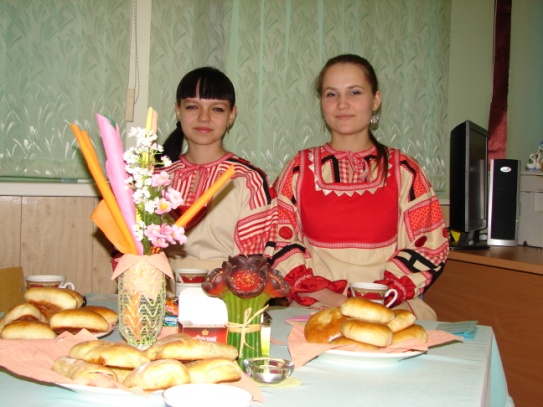 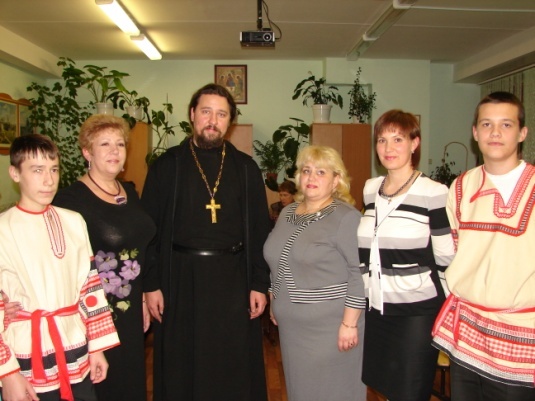 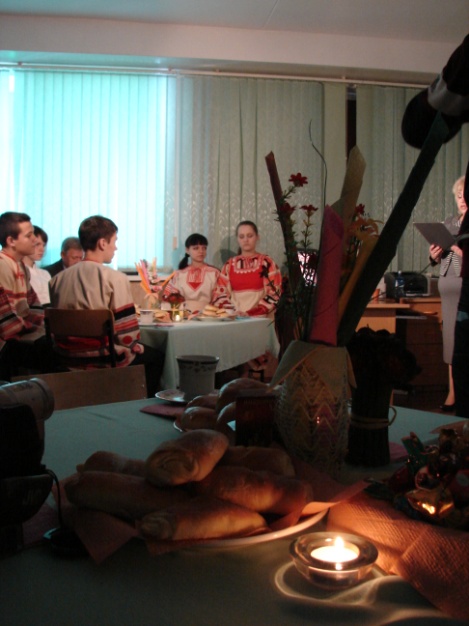 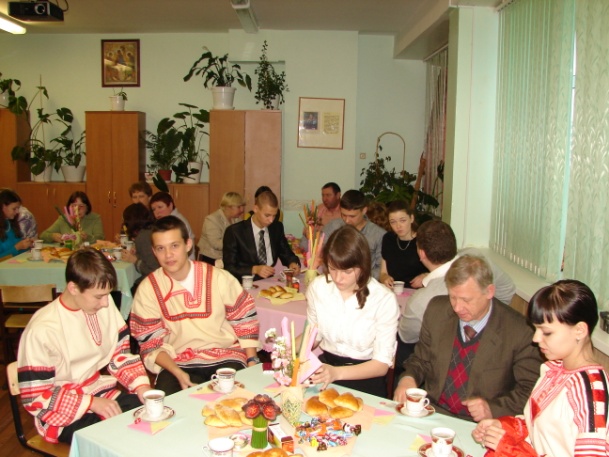 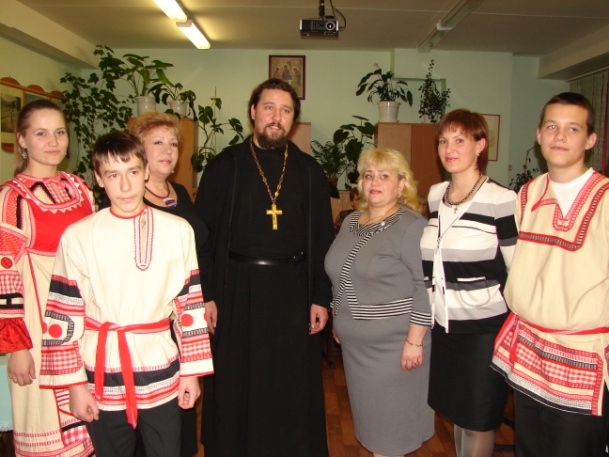 